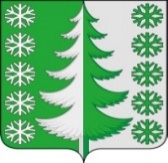 Ханты-Мансийский автономный округ - ЮграХанты-Мансийский муниципальный районмуниципальное образованиесельское поселение ВыкатнойАДМИНИСТРАЦИЯ СЕЛЬСКОГО ПОСЕЛЕНИЯПОСТАНОВЛЕНИЕот 31.08.2022                                                                                                      № 73 п. ВыкатнойО признании утратившим силу постановления администрации сельского поселения Выкатной от 06.12.2017 № 60 «Об установлении нормативов накопления твердых коммунальных отходов на территории сельского поселения Выкатной»В соответствии с законом Ханты-Мансийского автономного округа – Югры от 10.09.2021 № 72-оз «О внесении изменений в отдельные законы Ханты-Мансийского автономного округа – Югры»: 1. Признать утратившими силу постановления администрации сельского поселения Выкатной:- от 06.12.2017 № 60 «Об установлении нормативов накопления твердых коммунальных отходов на территории сельского поселения Выкатной»;- от 04.06.2018 № 25 «О внесении изменений в постановление администрации сельского поселения Выкатной от 06.12.2017 № 60 «Об установлении нормативов накопления твердых коммунальных отходов на территории сельского поселения Выкатной»».2. Настоящее постановление вступает в силу со дня его официального опубликования (обнародования) и распространяется на правоотношения, возникшие с 1 января 2022 года.3. Контроль за исполнением постановления оставляю за собой.Глава сельскогопоселения Выкатной                                                                        Н.Г. Щепёткин